St. John’s Episcopal ChurchThe Sunday of the Resurrection: Easter SundayMarch 31, 2024Holy Eucharist: Rite IICelebrant: Rev. Harold SchneiderLector: Margaret Smith	Music Director: Kitty UnderwoodIntroit		“Joy Comes in the Morning”	ChoirProcessional:	 Jesus Christ is Risen Today		Hymn 207BCP #299The people standing, the Celebrant says:Celebrant	Alleluia. Christ is risen.People	 The Lord is risen indeed. Alleluia.Alleluia. Christ is risen.The Lord is risen indeed. Alleluia!The Celebrant then continues:There is one Body and one Spirit;People	There is one hope in God's call to us;Celebrant	One Lord, one Faith, one Baptism;People	One God and Father of all.Celebrant	The Lord be with you.People	And also with you.Celebrant	Let us pray.The Collect of the DayO God, who made this most holy night to shine with the glory of the Lord's resurrection: Stir up in your Church that Spirit of adoption which is given to us in Baptism, that we, being renewed both in body and mind, may worship you in sincerity and truth; through Jesus Christ our Lord, who lives and reigns with you, in the unity of the Holy Spirit, one God, now and for ever. Amen.People	Amen.The LessonsA Reading  from Acts 10:34-43				InsertLector		The Word of the Lord.People	Thanks be to God.A Reading from Psalm 118:1-2, 14-24			InsertLector		The Word of the Lord.People	Thanks be to God.A Reading (Lesson) from1 Corinthians 15:19-26	InsertLector		The Word of the Lord.People	Thanks be to God.Sequence Anthem: At the Lamb’s High Feast	     Hymn 174Lector:The Holy Gospel of our Lord Jesus Christ.People	Glory to you, Lord Christ.Gospel	Mark 16:1-8					InsertAfter the Gospel, the Reader says:The Gospel of the Lord.People	Praise to you, Lord Christ.The Sermon			Rev. Harold SchneiderPresentation and Examination of the CandidatesCelebrant:The Candidate for Holy Baptism will now be presented.Sponsor:	I present Jason Foltz to receive the Sacrament of Baptism.The Celebrant asks each candidate when presented:Do you desire to be baptized?Candidate	I do.BCP #625Question	Do you renounce Satan and all the spiritual Forces of wickedness that rebel against God?Answer	I renounce them.Question	Do you renounce the evil powers of this worldwhich corrupt and destroy the creatures of God?Answer	I renounce them.Question	Do you renounce all sinful desires that draw youfrom the love of God?Answer	I renounce them.Question	Do you turn to Jesus Christ and accept him as yourSavior?Answer	I do.Question	Do you put your whole trust in his grace and love?Answer	I do.Question	Do you promise to follow and obey him as yourLord?Answer	I do.After all have been presented, the Celebrant addresses the congregation ,saying:Will you who witness these vows do all in your power to support these persons in their life in Christ?People: We will.The Celebrant then says these or similar words:Let us join with those who are committing themselves to Christ and renew our own baptismal covenant.BCP#304The Baptismal CovenantCelebrant	Do you believe in God the Father?People	I believe in God, the Father almighty,    creator of heaven and earth.Celebrant	Do you believe in Jesus Christ, the Son of God?People	I believe in Jesus Christ, his only Son, our Lord.    He was conceived by the power of the Holy Spirit        and born of the Virgin Mary.    He suffered under Pontius Pilate,        was crucified, died, and was buried.    He descended to the dead.    On the third day he rose again.    He ascended into heaven,        and is seated at the right hand of the Father.    He will come again to judge the living and the dead.Celebrant	Do you believe in God the Holy Spirit?People	I believe in the Holy Spirit,    the holy catholic Church,    the communion of saints,    the forgiveness of sins,    the resurrection of the body,    and the life everlasting.Celebrant	Will you continue in the apostles' teaching andfellowship, in the breaking of the bread, and in the prayers?People	I will, with God's help. Celebrant	Will you persevere in resisting evil, and, wheneveryou fall into sin, repent and return to the Lord?People	I will, with God's help.Celebrant	Will you proclaim by word and example the GoodNews of God in Christ?People	I will, with God's help.Celebrant	Will you seek and serve Christ in all persons, lovingyour neighbor as yourself?People	I will, with God's help.Celebrant	Will you strive for justice and peace among allpeople, and respect the dignity of every humanbeing?People	I will, with God's help.Prayers for the CandidateThe Celebrant then says to the congregation:Let us now pray for Jason who is to receive theSacrament of new birth and for those whohave renewed their commitment to Christ.A Person appointed leads the following petitionsLeader		Deliver him, O Lord, from the way of sin and death.People	Lord, hear our prayer.Leader		Open his hearts to your grace and truth.People	Lord, hear our prayer.Leader		Fill him with your holy and life-giving Spirit.People	Lord, hear our prayer.Leader		Keep him in the faith and communion of your holy Church.People	Lord, hear our prayer.Leader		Teach him to love others in the power of the Spirit.People	Lord, hear our prayer.Leader		Send him into the world in witness to your love.People	Lord, hear our prayer.Leader		Bring him to the fullness of your peace andglory.People	Lord, hear our prayer.The Celebrant says:Grant, O Lord, that all who are baptized into the deathof Jesus Christ your Son may live in the power of hisresurrection and look for him to come again in glory; wholives and reigns now and forever. Amen.Thanksgiving over the WaterThe Celebrant blesses the water, first saying:The Lord be with you.People	And also with you.Celebrant	Let us give thanks to the Lord our God.People	It is right to give him thanks and praise.Celebrant:We thank you, Almighty God, for the gift of water.Over it the Holy Spirit moved in the beginning of creation.Through it you led the children of Israel out of their bondagein Egypt into the land of promise. In it your Son Jesusreceived the baptism of John and was anointed by the HolySpirit as the Messiah, the Christ, to lead us, through his deathand resurrection, from the bondage of sin into everlasting life.We thank you, Father, for the water of Baptism. In it we areburied with Christ in his death. By it we share in hisresurrection. Through it we are reborn by the Holy Spirit.Therefore in joyful obedience to your Son, we bring into hisfellowship those who come to him in faith, baptizing them inthe Name of the Father, and of the Son, and of the Holy Spirit.At the following words, the Celebrant touches the waterNow sanctify this water, we pray you, by the power of yourHoly Spirit, that those who here are cleansed from sin andborn again may continue for ever in the risen life of JesusChrist our Savior.To him, to you, and to the Holy Spirit, be all honor andglory, now and for ever. Amen.BCP #307The BaptismEach candidate is presented by name to the Celebrant, or to an assisting priest or deacon, who then immerses, or pours water upon, the candidate, saying:Jason Foltz, I baptize you in the Name of the Father, and of the Son, and of the Holy Spirit. Amen.When this action has been completed for all candidates, the Bishop orPriest, at a place in full sight of the congregation, prays over them, saying:Let us pray.Heavenly Father, we thank you that by water and the HolySpirit you have bestowed upon this your servant theforgiveness of sin, and have raised him to the new life ofgrace. Sustain him, O Lord, in your Holy Spirit. Give himan inquiring and discerning heart, the courage to will and topersevere, a spirit to know and to love you, and the gift of joyand wonder in all your works. Amen.Then the Bishop or Priest places a hand on the person's head, markingon the forehead the sign of the cross and saying to each one:Jason, you are sealed by the Holy Spirit in Baptism and markedas Christ's own for ever. Amen.Let us welcome the newly baptized.Celebrant and People:We receive you into the household of God. Confess the faithof Christ crucified, proclaim his resurrection, and share withus in his eternal priesthood.Celebrant	The peace of the Lord be always with you.People	And also with you.The PeaceAll stand. The Celebrant says to the people:Announcements and PrayersThe Flowering of the CrossPlease come forward and add flowers to the cross Offertory Anthem:   Awake! Arise! Go Forth!	Price & BesigDoxology					Hymn 380 (verse 3)V. All things come of thee, O Lord.R. And of thine own have we given thee. (1 Chr. 29:14)BCP #367The Great Thanksgiving	Eucharistic Prayer BThe people remain standing. The Celebrant, whether bishop or priest, faces them and sings or saysThen, facing the Holy Table, the Celebrant proceedsIt is right, and a good and joyful thing, always and every-
where to give thanks to you, Father Almighty, Creator of
heaven and earth.But chiefly are we bound to praise you for the glorious
resurrection of your Son Jesus Christ our Lord; for he is the
true Paschal Lamb, who was sacrificed for us, and has taken
away the sin of the world. By his death he has destroyed
death, and by his rising to life again he has won for us
everlasting life.Therefore we praise you, joining our voices with Angels and
Archangels and with all the company of heaven, who for ever
sing this hymn to proclaim the glory of your Name:Celebrant and PeopleSanctus 	S-129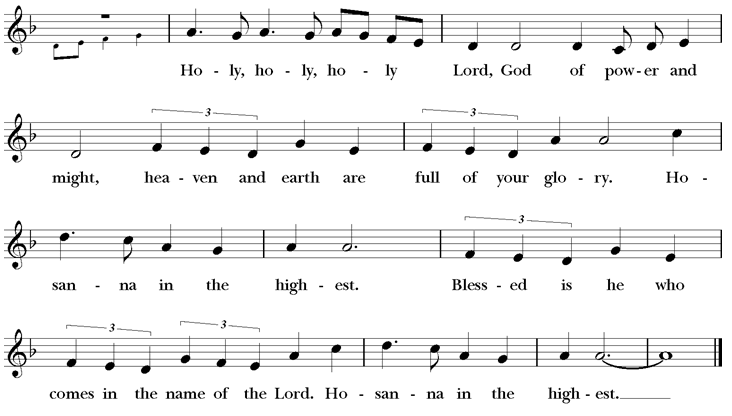 The people stand or kneel.BCP #368We give thanks to you, O God, for the goodness and love
which you have made known to us in creation; in the calling
of Israel to be your people; in your Word spoken through the prophets; and above all in the Word made flesh, Jesus, your Son. For in these last days you sent him to be incarnate from the Virgin Mary, to be the Savior and Redeemer of the world. In him, you have delivered us from evil, and made us worthy to stand before you. In him, you have brought us out of error into truth, out of sin into righteousness, out of death into life.On the night before he died for us, our Lord Jesus Christ took bread; and when he had given thanks to you, he broke it, and gave it to his disciples, and said, "Take, eat: This is my Body, which is given for you. Do this for the remembrance of me."After supper he took the cup of wine; and when he had given thanks, he gave it to them, and said, "Drink this, all of you: This is my Blood of the new Covenant, which is shed for you and for many for the forgiveness of sins. Whenever you drink it, do this for the remembrance of me."Therefore, according to his command, O Father,Celebrant and PeopleWe remember his death,
We proclaim his resurrection,
We await his coming in glory;The Celebrant continuesAnd we offer our sacrifice of praise and thanksgiving to you,
O Lord of all; presenting to you, from your creation, this
bread and this wine.We pray you, gracious God, to send your Holy Spirit upon
these gifts that they may be the Sacrament of the Body of
Christ and his Blood of the new Covenant. Unite us to your
Son in his sacrifice, that we may be acceptable through him,
being sanctified by the Holy Spirit. In the fullness of time,
put all things in subjection under your Christ, and bring us to that heavenly country where, with all your saints, we may enter the everlasting heritage of your sons and
daughters; through Jesus Christ our Lord, the firstborn of all
creation, the head of the Church, and the author of our
salvation.By him, and with him, and in him, in the unity of the Holy
Spirit all honor and glory is yours, Almighty Father, now and for ever. AMEN.BCP# 364Our Father, who art in heaven,    hallowed be thy Name,    thy kingdom come,    thy will be done,        on earth as it is in heaven.Give us this day our daily bread.And forgive us our trespasses,    as we forgive those who trespass against us.And lead us not into temptation,    but deliver us from evil.For thine is the kingdom, and the power, and the glory,    for ever and ever. Amen.The Breaking of the BreadAlleluia. Christ our Passover is sacrificed for us;Therefore let us keep the feast. Alleluia.The Gifts of God for the People of God.Facing the people, the Celebrant says the following Invitation and may add: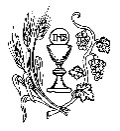 Ministration of Communion – All are welcome at God’s table.Communion Anthem: God Sent His Son		LEVAS 43BCP#366Post Communion PrayerLet us pray.Almighty and everliving God, we most heartily thank theefor that thou dost feed us, in these holy mysteries, with thespiritual food of the most precious Body and Blood of thySon our Savior Jesus Christ; and dost assure us thereby ofthy favor and goodness towards us; and that we are verymembers incorporate in the mystical body of thy Son, theblessed company of all faithful people; and are also heirs,through hope, of thy everlasting kingdom. And we humblybeseech thee, O heavenly Father, so to assist us with thygrace, that we may continue in that holy fellowship, and do all such good works as thou hast prepared for us to walk in; through Jesus Christ our Lord, to whom with thee and the Holy Ghost, be all honor and glory, world without end. Amen.The BlessingRecessional Hymn:      He Is Risen		Hymn 180The DismissalPeople respond: Thanks be to God.Easter Day, Year BActs 10:34-43Peter began to speak to Cornelius and the other Gentiles: "I truly understand that God shows no partiality, but in every nation anyone who fears him and does what is right is acceptable to him. You know the message he sent to the people of Israel, preaching peace by Jesus Christ--he is Lord of all. That message spread throughout Judea, beginning in Galilee after the baptism that John announced: how God anointed Jesus of Nazareth with the Holy Spirit and with power; how he went about doing good and healing all who were oppressed by the devil, for God was with him. We are witnesses to all that he did both in Judea and in Jerusalem. They put him to death by hanging him on a tree; but God raised him on the third day and allowed him to appear, not to all the people but to us who were chosen by God as witnesses, and who ate and drank with him after he rose from the dead. He commanded us to preach to the people and to testify that he is the one ordained by God as judge of the living and the dead. All the prophets testify about him that everyone who believes in him receives forgiveness of sins through his name."Psalm 118:1-2, 14-241 Give thanks to the Lord, for he is good; *
his mercy endures for ever.2 Let Israel now proclaim, *
"His mercy endures for ever."14 The Lord is my strength and my song, *
and he has become my salvation.15 There is a sound of exultation and victory *
in the tents of the righteous:16 "The right hand of the Lord has triumphed! *
the right hand of the Lord is exalted!
the right hand of the Lord has triumphed!"17 I shall not die, but live, *
and declare the works of the Lord.18 The Lord has punished me sorely, *
but he did not hand me over to death.19 Open for me the gates of righteousness; *
I will enter them;
I will offer thanks to the Lord.20 "This is the gate of the Lord; *
he who is righteous may enter."21 I will give thanks to you, for you answered me *
and have become my salvation.22 The same stone which the builders rejected *
has become the chief cornerstone.23 This is the Lord's doing, *
and it is marvelous in our eyes.24 On this day the Lord has acted; *
we will rejoice and be glad in it.1 Corinthians 15:1-11I would remind you, brothers and sisters, of the good news that I proclaimed to you, which you in turn received, in which also you stand, through which also you are being saved, if you hold firmly to the message that I proclaimed to you--unless you have come to believe in vain.For I handed on to you as of first importance what I in turn had received: that Christ died for our sins in accordance with the scriptures, and that he was buried, and that he was raised on the third day in accordance with the scriptures, and that he appeared to Cephas, then to the twelve. Then he appeared to more than five hundred brothers and sisters at one time, most of whom are still alive, though some have died. Then he appeared to James, then to all the apostles. Last of all, as to one untimely born, he appeared also to me. For I am the least of the apostles, unfit to be called an apostle, because I persecuted the church of God. But by the grace of God I am what I am, and his grace toward me has not been in vain. On the contrary, I worked harder than any of them--though it was not I, but the grace of God that is with me. Whether then it was I or they, so we proclaim and so you have come to believe.Mark 16:1-8When the sabbath was over, Mary Magdalene, and Mary the mother of James, and Salome bought spices, so that they might go and anoint Jesus. And very early on the first day of the week, when the sun had risen, they went to the tomb. They had been saying to one another, “Who will roll away the stone for us from the entrance to the tomb?” When they looked up, they saw that the stone, which was very large, had already been rolled back. As they entered the tomb, they saw a young man, dressed in a white robe, sitting on the right side; and they were alarmed. But he said to them, “Do not be alarmed; you are looking for Jesus of Nazareth, who was crucified. He has been raised; he is not here. Look, there is the place they laid him. But go, tell his disciples and Peter that he is going ahead of you to Galilee; there you will see him, just as he told you.” So they went out and fled from the tomb, for terror and amazement had seized them; and they said nothing to anyone, for they were afraid.The peace of the Lord be always with you.PeopleAnd also with you.Praise God, from whom all blessings flow;praise him, all creatures here below;praise him above, ye heavenly host:praise Father, Son, and Holy Ghost.The Lord be with you.PeopleAnd also with you.CelebrantLift up your hearts.PeopleWe lift them to the Lord.CelebrantLet us give thanks to the Lord our God.PeopleIt is right to give him thanks and praise.And now, as our Savior Christ has taught us, we are bold to say,Take them in remembrance that Christ died for
you, and feed on him in your hearts by faith,
with thanksgiving.Take them in remembrance that Christ died for
you, and feed on him in your hearts by faith,
with thanksgiving.